Velkommen til vårmøte/årsmøte VETEBU RedaktørforeningQuality Hotell Tønsberg torsdag 30. mars kl. 11-14Ollebukta 3, 3126 TønsbergKl. 1100-1130: Mingling og matKl. 1130-1145: ÅrsmøteKl. 1145-1215: Skjer’a? Han har falkeblikk over medietrendene, og gjorde det til levebrød.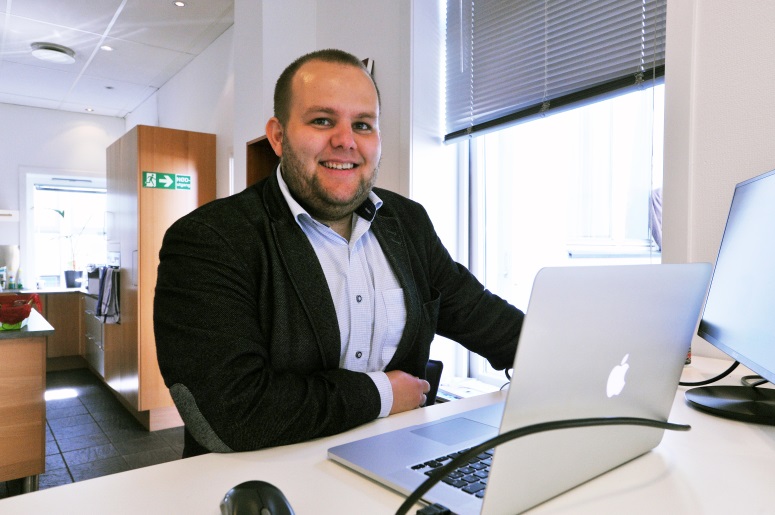 Gard L. Michalsen er ansvarlig redaktør og daglig leder for Medier24.com.Kl. 1215-1245: Han klekker ut framtidas journalister. Hva er det han gir oss?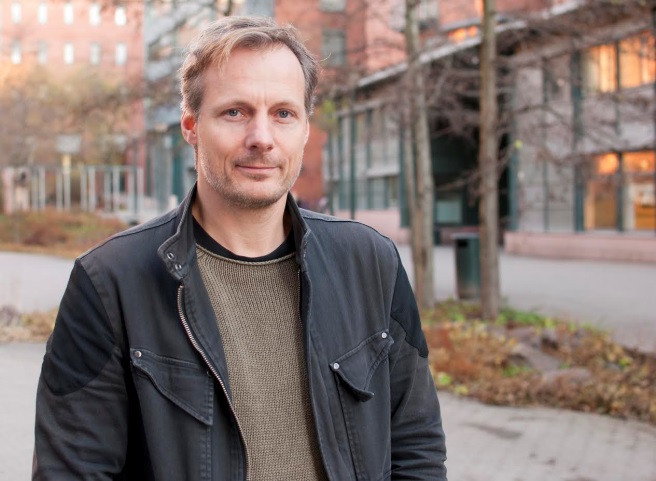 Steen Steensen er leder ved Institutt for journalistikk og mediefag ved Høgskolen i Oslo og Akershus .Kl. 1245-1300: Pause og beinstrekkKl. 1300-1330:  Han forsker i hva folk leser, og gir oss fasiten for hva vi bør ha mer og mindre av, og hvordan artiklene bør vinkles. 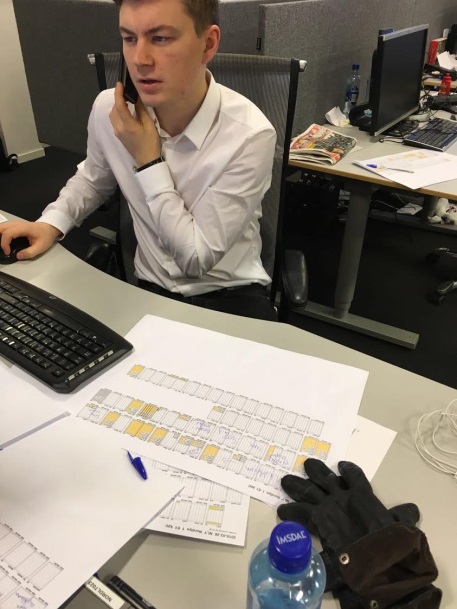 Jostein Larsen Østring er direktør for innholdsutvikling i Amedia.Samlingen er gratis. Påmelding til jan@sb.no innen 20. marsHilsen styret: Ingunn Larsen, Heidi Pleym, Jan Roaldset,  Tom-Erik Thorsen